Уважаемые коллеги!Приглашаем Вас принять участие в научно-консультационном практикуме
по теме: «Разработка и аттестация методик (методов) измерений».Время проведения: 30 мая 2024 г., с 10:00 до 13:00 час.Практикум проведет начальник отдела научно-методических основ деятельности метрологических служб в сфере государственного регулирования ФГБУ «ВНИИМС» Пашаев Б.М.В ходе проведения практикума будут рассмотрены следующие вопросы:- требования нормативных правовых актов по разработке, аттестации и применению методик измерений. Требования, вступающие в силу с 01.03.2025;- положения ГОСТ Р 8.563-2009 по разработке методик измерений;- требования нормативных правовых актов по передаче сведений об аттестации методик измерений в Федеральный информационный фонд по обеспечению единства измерений;- требования нормативных правовых актов по внесению изменений в аттестованные методики измерений.Участникам будет предоставлена возможность задать интересующие их вопросы по тематике практикума.Стоимость участия одного человека – 12 000 руб. 00 коп., в т. ч. НДС (20%) –
2 000 руб. 00 коп.Научно-консультационный практикум будет проведен в онлайн-формате
на отечественной отраслевой коммуникационной платформе MetrolOnline. По окончании выдается сертификат участника.Для участия в практикуме необходимо подать одну из двух предлагаемых заявок (форма № 1 или форма № 2) по электронной почте: seminar@vniims.ru.Контактный телефон: (495) 437-40-61.Заместитель директорапо управлению качеством						        А.А. СатановскийИсп. Романова Е.В., т.:(495) 437-40-61ФЕДЕРАЛЬНОЕ АГЕНТСТВО ПО ТЕХНИЧЕСКОМУ РЕГУЛИРОВАНИЮ И МЕТРОЛОГИИ (РОССТАНДАРТ)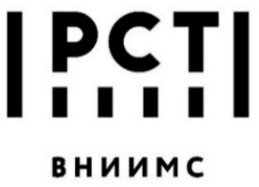 Федеральное государственное бюджетное учреждение «Всероссийский научно-исследовательский институт метрологической службы»
(ФГБУ «ВНИИМС»)119361, Москва, Озёрная ул., д.46, Тел.: (495) 437-55-77; факс: (495) 437-56-66E-mail: office@vniims.ru; https://www.vniims.ruОКПО 48380199, ОГРН 1217700550594ИНН/КПП 9729315781/772901001      ___________________№_________________      На №______________от_________________     Руководителям и     главным метрологам    предприятий и организаций